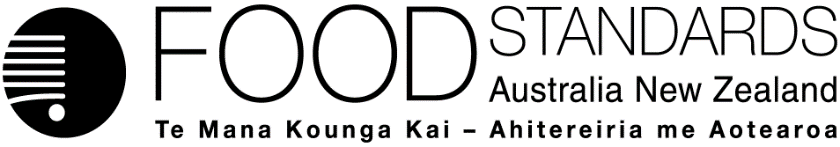 27 July 2020[129-20]Administrative Assessment Report – Potential Application PA1205Adenosine 5’ Triphosphate as a nutritive substance in Sports FoodsDecision [complete after Delegate has made their decision] ChargesApplication Handbook requirementsConsultation & assessment timeframeDate received: 26 May 2020 Date due for completion of administrative assessment: 19 June 2020Date completed: 19 June 2020  Date received: 26 May 2020 Date due for completion of administrative assessment: 19 June 2020Date completed: 19 June 2020  Date received: 26 May 2020 Date due for completion of administrative assessment: 19 June 2020Date completed: 19 June 2020  Applicant: TSI Pharmaceuticals Pty LtdApplicant: TSI Pharmaceuticals Pty LtdPotentially affected standard/s:Standard 2.9.4 – Formulated Supplementary Sports FoodsSchedule 29 – Special Purpose FoodsBrief description of Application:Application to amend the Food Standards Code to permit the use of Disodium Adenosine 5’ Triphosphate (Na2ATP) as a nutritive substance in Standard 2.9.4 - Formulated Supplementary Sports Foods.Brief description of Application:Application to amend the Food Standards Code to permit the use of Disodium Adenosine 5’ Triphosphate (Na2ATP) as a nutritive substance in Standard 2.9.4 - Formulated Supplementary Sports Foods.Potentially affected standard/s:Standard 2.9.4 – Formulated Supplementary Sports FoodsSchedule 29 – Special Purpose FoodsProcedure:  GeneralEstimated total variable hours: 621 hours Reasons why:The application is seeking permission for use of a nutritive substance to a limited range of foods, requiring detailed safety and efficacy assessments.Provisional estimated start work:  Mid-March 2021Application acceptedDate: 19 June 2020Has the Applicant requested confidential commercial information status? Yes ✔	  NoWhat documents are affected? Appendix 4Has the Applicant provided justification for confidential commercial information request? Yes ✔	  No	N/ADoes FSANZ consider that the application confers an exclusive capturable commercial benefit on the Applicant?Yes	No ✔ Does the Applicant want to expedite consideration of this Application?Yes	No	Not known ✔Which Guidelines within Part 3 of the Application Handbook apply to this Application?3.1.1, 3.3.3, 3.6.3Is the checklist completed?Yes ✔	   NoDoes the Application meet the requirements of the relevant Guidelines?  Yes ✔	   No Does the Application relate to a matter that may be developed as a food regulatory measure, or that warrants a variation of a food regulatory measure?Yes ✔	   NoIs the Application so similar to a previous application or proposal for the development or variation of a food regulatory measure that it should not be accepted?Yes	No ✔ Did the Applicant identify the Procedure that, in their view, applies to the consideration of this Application?Yes ✔   No Indicate which ProcedureGeneral Other Comments or Relevant Matters:NILProposed length of public consultation period:  6 weeks Proposed timeframe for assessment:‘Early Bird Notification’ due: 24 July 2020 General Procedure:Commence assessment (clock start)	Mid-March 2021Completion of assessment & preparation of draft food reg measure	June 2021Public comment	Late July – Early September 2021Board to complete approval	Early December 2021Notification to Forum	Mid-December 2021Anticipated gazettal if no review requested	Late February 2022